   財團法人台灣閱讀文化基金會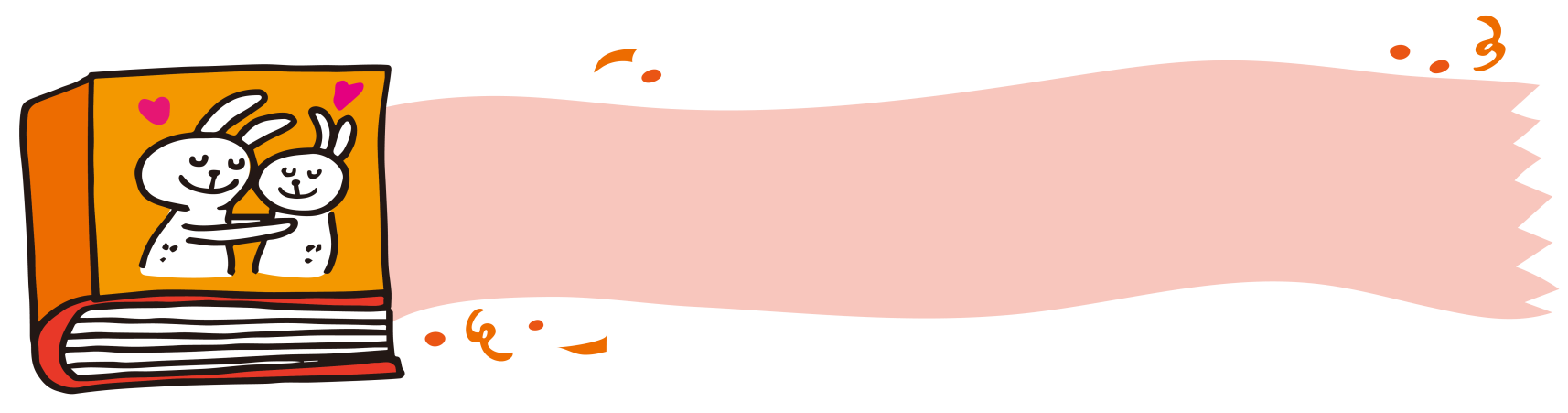           2020年下半年「愛的書庫」書箱經費需求表邀請您攜手參與，挹注閱讀資源，
 與在地教師共同努力推動閱讀，讓「愛」循環轉動不停!財團法人台灣閱讀文化基金會「愛的書庫」捐款資料表電話：049-2566102張雅雯副執行長(分機27), Email：chung13@twnread.org.tw傳真：049-2566925 地址：南投縣草屯鎮中正路567之11號1樓序號縣市鄉鎮區書庫中心需求箱數已募得待籌募1屏東縣長治鄉繁華國小5020302桃園市桃園區建德國小5036143台中市潭子區東寶國小3020104嘉義市西區垂楊國小5030205屏東縣牡丹鄉牡丹國中感謝支持，已完成感謝支持，已完成感謝支持，已完成6雲林縣麥寮鄉麥寮國小感謝支持，已完成感謝支持，已完成感謝支持，已完成7南投縣魚池鄉歐都納戶外
山野勇氣館感謝支持，已完成感謝支持，已完成感謝支持，已完成8新北市新莊區思賢國小感謝支持，已完成感謝支持，已完成感謝支持，已完成9台東縣池上鄉福原國小感謝支持，已完成感謝支持，已完成感謝支持，已完成10桃園市新屋區永安國小感謝支持，已完成感謝支持，已完成感謝支持，已完成捐款方式捐款方式捐款方式捐款方式捐款戶名：財團法人台灣閱讀文化基金會□郵政劃撥：22632923□銀行匯款：0990-968-090066【玉山銀行草屯分行808-0990】□銀行匯款：037-001-108887【臺灣銀行霧峰分行004-0370】□支票捐款：請註明「禁止背書轉讓」，以掛號郵件寄至本會。捐款戶名：財團法人台灣閱讀文化基金會□郵政劃撥：22632923□銀行匯款：0990-968-090066【玉山銀行草屯分行808-0990】□銀行匯款：037-001-108887【臺灣銀行霧峰分行004-0370】□支票捐款：請註明「禁止背書轉讓」，以掛號郵件寄至本會。捐款戶名：財團法人台灣閱讀文化基金會□郵政劃撥：22632923□銀行匯款：0990-968-090066【玉山銀行草屯分行808-0990】□銀行匯款：037-001-108887【臺灣銀行霧峰分行004-0370】□支票捐款：請註明「禁止背書轉讓」，以掛號郵件寄至本會。捐款戶名：財團法人台灣閱讀文化基金會□郵政劃撥：22632923□銀行匯款：0990-968-090066【玉山銀行草屯分行808-0990】□銀行匯款：037-001-108887【臺灣銀行霧峰分行004-0370】□支票捐款：請註明「禁止背書轉讓」，以掛號郵件寄至本會。捐款資料捐款資料捐款資料捐款資料捐款用途□捐贈書箱，支持「愛的書庫」成立與更新。□不指定，由基金會規劃用於書箱維護及閱讀推廣。□捐贈書箱，支持「愛的書庫」成立與更新。□不指定，由基金會規劃用於書箱維護及閱讀推廣。□捐贈書箱，支持「愛的書庫」成立與更新。□不指定，由基金會規劃用於書箱維護及閱讀推廣。書庫地點□指定__________縣市__________國(中)小「愛的書庫」□不指定，由基金會代為規劃。□指定__________縣市__________國(中)小「愛的書庫」□不指定，由基金會代為規劃。□指定__________縣市__________國(中)小「愛的書庫」□不指定，由基金會代為規劃。金額贊助新台幣               元歡迎大額及小額捐款、萬元以上捐款即可捐贈一書箱贊助新台幣               元歡迎大額及小額捐款、萬元以上捐款即可捐贈一書箱贊助新台幣               元歡迎大額及小額捐款、萬元以上捐款即可捐贈一書箱預計撥款日期___月___日，以□郵政劃撥、□銀行匯款、□支票捐款。___月___日，以□郵政劃撥、□銀行匯款、□支票捐款。___月___日，以□郵政劃撥、□銀行匯款、□支票捐款。收據資料收據資料收據資料收據資料捐助人名稱【書箱外側註明之捐助人名稱】【書箱外側註明之捐助人名稱】【書箱外側註明之捐助人名稱】收據抬頭統一編號聯絡人聯絡電話電子郵件寄送地址□□□□□□□□□說明說明說明說明1.每箱圖書側邊均呈現捐助人名稱以留念致謝。單一書庫捐贈達十箱，於書庫掛牌加註捐助人名稱〈歡迎提供logo電子檔〉，留給地方永恆的愛。2.基金會收到捐款後，立即提供收據，同時於本會網站www.twnread.org.tw公開徵信，收據可依法扣抵所得稅。3.書庫揭牌啟用、認養感謝儀式由學校籌畫，待日期較近提供正式邀請函，歡迎蒞臨指導。1.每箱圖書側邊均呈現捐助人名稱以留念致謝。單一書庫捐贈達十箱，於書庫掛牌加註捐助人名稱〈歡迎提供logo電子檔〉，留給地方永恆的愛。2.基金會收到捐款後，立即提供收據，同時於本會網站www.twnread.org.tw公開徵信，收據可依法扣抵所得稅。3.書庫揭牌啟用、認養感謝儀式由學校籌畫，待日期較近提供正式邀請函，歡迎蒞臨指導。1.每箱圖書側邊均呈現捐助人名稱以留念致謝。單一書庫捐贈達十箱，於書庫掛牌加註捐助人名稱〈歡迎提供logo電子檔〉，留給地方永恆的愛。2.基金會收到捐款後，立即提供收據，同時於本會網站www.twnread.org.tw公開徵信，收據可依法扣抵所得稅。3.書庫揭牌啟用、認養感謝儀式由學校籌畫，待日期較近提供正式邀請函，歡迎蒞臨指導。1.每箱圖書側邊均呈現捐助人名稱以留念致謝。單一書庫捐贈達十箱，於書庫掛牌加註捐助人名稱〈歡迎提供logo電子檔〉，留給地方永恆的愛。2.基金會收到捐款後，立即提供收據，同時於本會網站www.twnread.org.tw公開徵信，收據可依法扣抵所得稅。3.書庫揭牌啟用、認養感謝儀式由學校籌畫，待日期較近提供正式邀請函，歡迎蒞臨指導。